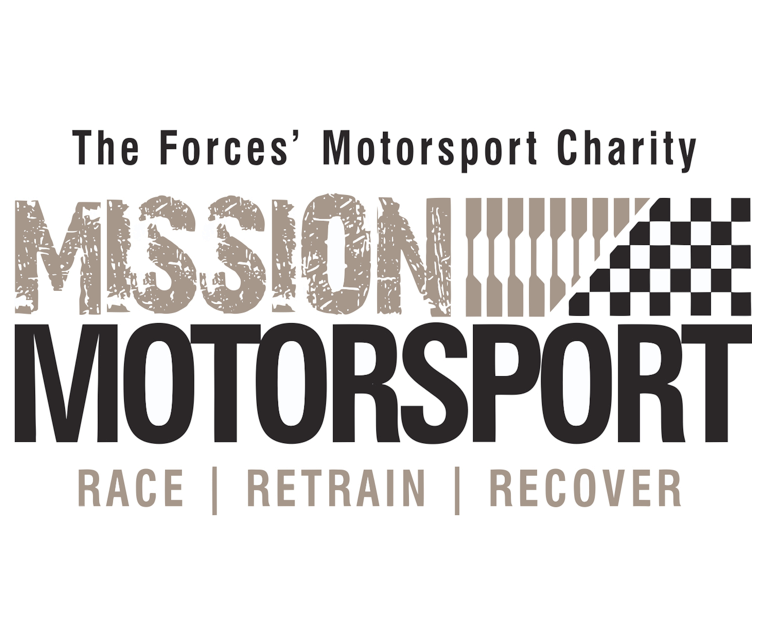 JOB SUMMARY AND PERSON SPECIFICATIONJob Title:	Chief Operating OfficerReports to: 	CEO and BoardBased at:	Mission Motorsport HQ, WantageThe RoleA demanding role requiring sound leadership, excellent organisational and communications skills, compassion, a sense of humour and a sense of fun. The Chief Operating Officer is responsible for oversight of all day to day operations at the charity including the beneficiary journey, events, all primary and secondary purpose trading, real estate, health and safety and HR; working closely with the Chief Financial Officer to secure resources, the training manager in the delivery of Mission Motorsport training course delivery, the workshop manager in fleet maintenance. The COO needs to work closely with CEO on a daily basis, deputise for him where necessary, has responsibility for all liaison and reporting to grant giving organisations, the trustees and other stakeholders including the MoD. This is an exciting role with a broad range of responsibilities, exciting opportunities, and growth potential. Job PurposeCore team leadership – embody and represent the charityEnsures clear understanding of deliverables arising from vision and aims and provides robust sounding board for CEO.Communicates to CFO resource requirements for delivery.Creates and manages diverse operational team with relevant skills to deliver.Ensures that all expenditure is correctly approved before spend in conjunction with policies written and maintained by CFO and team.Main ResponsibilitiesOperational managementSport/Events – oversight and delivery of all motorsport experience activityEstatesHRHealth and SafetyCommercial Management (Trading entitieKnowledge, Skills & ExperienceMotivated self-starter with a commitment to delivering beneficiary outcomes, and the ability to lead and work co-operatively within an integrated teamProven ability to deliver outputs against demanding schedulesExcellent verbal and written communications skills Strong organisational and administrative skills. Experience operating in a resource constrained environment and skills in maximising impact of limited resourcesSmall business ownership, business development and commercial retail experience.Competent user of MS 365/Office suite of applications An empathy with and a good understanding of Armed Forces personnel, veterans and their transition, resettlement and employability. Have an understanding of budgeting, budget management, forecasting, financial statements and cash flow Able to analyse information quickly and communicate in a concise and articulate manner Demonstrates attention to detail in all aspects of workKey Competencies & BehavioursStrong partnership working and relationship building abilitiesPersonal integrity and a natural confidence in dealing with all levels of public sector, and commercial organisationsLeads and drives work forward with minimal directionDemonstrates the ability to build a rapport quickly and to understand needs, wants and expectationsDisplays a positive, empathetic, patient, polite and friendly manner Manages challenging situations in a calm and appropriate mannerAble to work within a range of environments and working cultures, adapting personal style accordinglyAbility to work as part of a team and be a flexible team playerTs&Cs£45K per annumWork place pension scheme25 days holiday + bank holidays3-4 days a week in Wantage/hybrid working from home